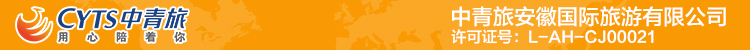 【盛世唐歌】西安双飞/双高4日行程单行程安排费用说明自费点其他说明产品编号YYTX20210009出发地安徽省-合肥市目的地陕西省-西安市行程天数4去程交通飞机返程交通飞机参考航班无无无无无产品亮点无无无无无D1D1行程详情合肥-西安欢迎您抵达十三朝古都西安， 旅行社将安排专车在西安咸阳机场/西安高铁北站/西安火车站（火车南站不用餐早餐：敬请自理     午餐：敬请自理     晚餐：敬请自理   住宿银川D2D2行程详情西安—临潼—华阴早餐后，约 1 小时抵达临潼区游览【唐·华清宫】（游览时间约 1.5 小时，电瓶车自理 20 元/人或用餐早餐：酒店含早     午餐：团队用餐     晚餐：团队用餐   住宿华山/西安D3D3行程详情华阴—西安早餐后，游览“奇险天下第一山”【西岳华山】（游览时间约 5 小时），贴心赠送华山登山手套、用餐早餐：酒店含早     午餐：敬请自理     晚餐：敬请自理   住宿西安D4D4行程详情西安市区—返程早餐后，游览千年古刹之皇家寺院【大慈恩寺·大雁塔】（游览时间约 2 小时，登塔自理 30 元/人）用餐早餐：酒店含早     午餐：敬请自理     晚餐：敬请自理   住宿温馨的家费用包含1、接送：西安往返接送火车/飞机/高铁服务（不含火车南站接送，具体请咨询客服）。1、接送：西安往返接送火车/飞机/高铁服务（不含火车南站接送，具体请咨询客服）。1、接送：西安往返接送火车/飞机/高铁服务（不含火车南站接送，具体请咨询客服）。费用不包含1、不含单房差，敬请自理；若全程未产生住1、不含单房差，敬请自理；若全程未产生住1、不含单房差，敬请自理；若全程未产生住项目类型描述停留时间参考价格景区内小交通兵马俑 5/人，华清宫骊山索道 60/人，电瓶车 20/人，华山索自费项目《驼铃传奇》298 元起/《复活的军团》298 元/人温馨提示1、意 见 单:请客人认真填写旅行社意见反馈单，我社处理投诉凭客人意见单为准；退改规则以旅游合同约定为准，如按约定比例扣除的必要的费用低于实际发生的费用，旅游者按照实际发生的费用支付。